Wish List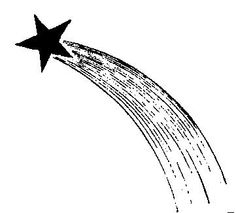 ~ Hand sanitizer~ Boxes of large crayons with 8 colors ~ Boxes of markers with 8 to 10 colors~ Watercolor trays with 8 colors~ Glue sticks~ Tacky glue~ White glue~ Printer labels (shipping and address)~ Printer ink – HP 564 black, black XL, yellow, cyan, and red~ 8 to 10 foot extension cord~ Monetary donations towards extra snacks, photo printing, art supplies, homework folders, special pencils for beginning writers, printer ink, and various items that I pay for out-of-pocket~ I am also taking up a collection to buy easels for students to paint onThank you for helping our classroom dreams come true!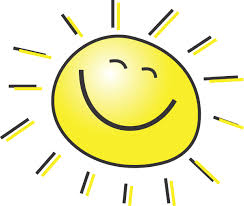 